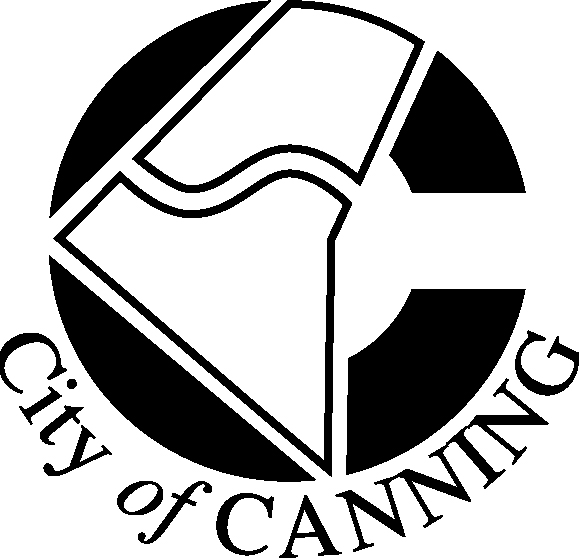 COMMUNITY FEEDBACK FORMPROJECT:  THE DEVELOPMENT OF DABCHICK PARK, EAST CANNINGTON Please return by Tuesday 29 September 2015		          Yes		           No            __________________________________________________________________            __________________________________________________________________DATE:___________________________	SIGNATURE___________________________________To: NANETTE NGUYENParks & EnvironmentBy post: City of Canning              Locked Bag 80               WELSHPOOL               W.A.  6986By email:customer@canning.wa.gov.au Subject line please put: Nanette Nguyen and the project title.    From:Address:PhoneEmail____________________________________________________________________________________________________________________________________________1How many people are in your household? __________________________________How many people are in your household? __________________________________How many people are in your household? __________________________________2What is the adult age range? (eg. between 30-40)_______________________________What is the adult age range? (eg. between 30-40)_______________________________What is the adult age range? (eg. between 30-40)_______________________________3If there are children, how many and how old are they?_________________________If there are children, how many and how old are they?_________________________If there are children, how many and how old are they?_________________________4Overall, do you support the concept plan for Dabchick Park? (Please tick the box)Overall, do you support the concept plan for Dabchick Park? (Please tick the box)Overall, do you support the concept plan for Dabchick Park? (Please tick the box)5Is there any aspect of the design that you particularly like?____________________________________________________________________________________________________________________________________6Is there any aspect of the design that concerns you?____________________________________________________________________________________________________________________________________7Comments:____________________________________________________________________________________________________________________________________